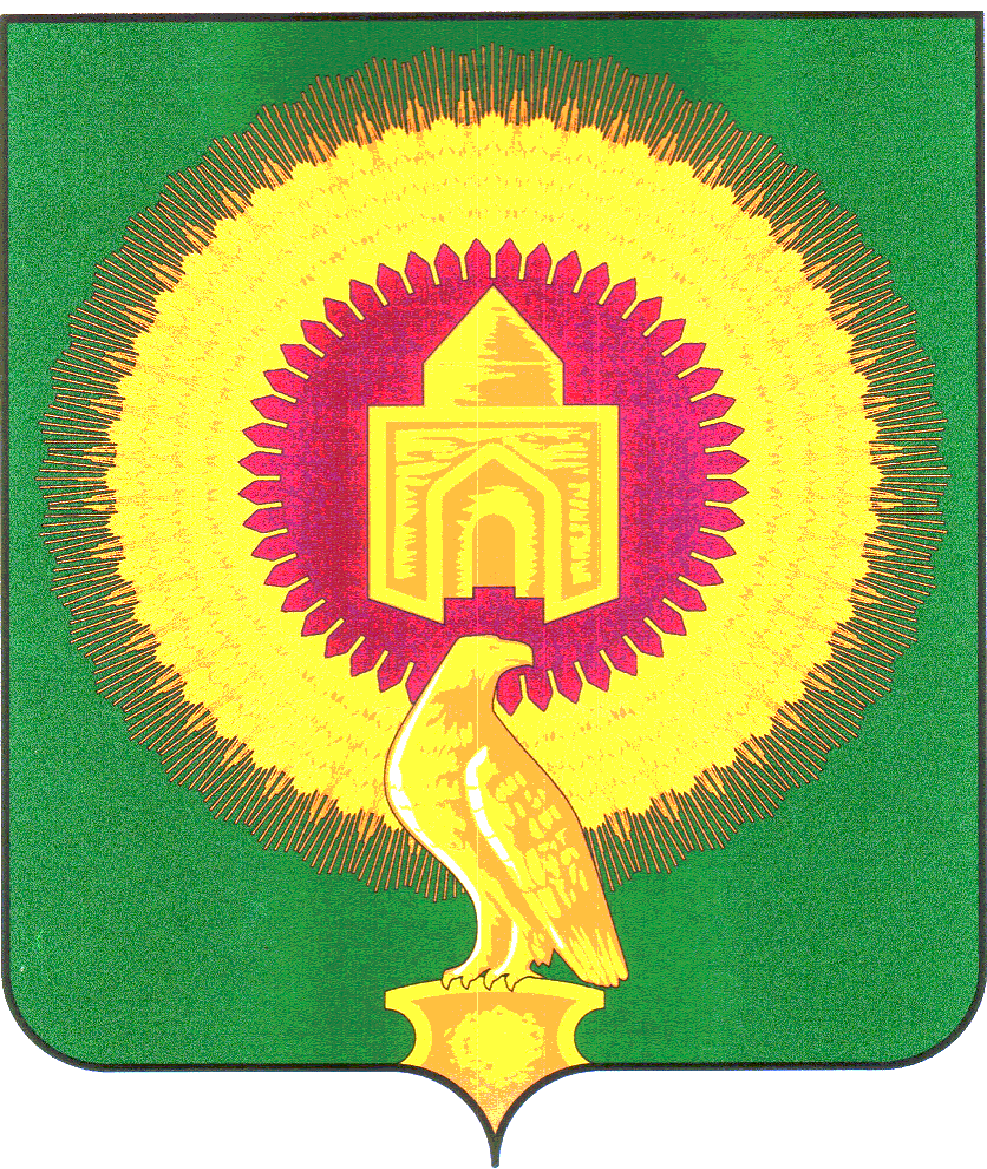 СОВЕТ ДЕПУТАТОВКАЗАНОВСКОГО СЕЛЬСКОГО ПОСЕЛЕНИЯВАРНЕНСКОГО МУНИЦИПАЛЬНОГО РАЙОНАЧЕЛЯБИНСКОЙ ОБЛАСТИРЕШЕНИЕот 30 ноября 2023 года                            № 23О внесении изменений и дополненийв бюджет Казановского сельскогопоселения на 2023 год и на плановыйпериод 2024 и 2025 годовСовет депутатов Казановского сельского поселения РЕШАЕТ:1. Внести в бюджет Казановского сельского поселения на 2023 год и на плановый период 2024 и 2025 годов, принятый Решением Совета депутатов Казановского сельского поселения Варненского муниципального района Челябинской области от 22.12.2022 года №25 (с изменениями от 18 января 2023 года № 01; от 31 марта 2023года №05; от 30 июня 2023года №11; от 29 сентября 2023г. № 13) следующие изменения:1) в статье 1:в пункте 1 п.п. 1 слова «в сумме 5141,74 тыс. рублей» заменить на слова «в сумме 5927,42 тыс.рублей», слова «в сумме 3918,23 тыс. рублей» заменить на слова «в сумме 4703,91 тыс.рублей»;в пункте 1 п.п. 2 слова «в сумме 5294,89 тыс. рублей» заменить на слова «в сумме 6080,57 тыс. рублей».- приложение 2 изложить в новой редакции (приложение № 1 к настоящему Решению);- приложение 4 изложить в новой редакции (приложение № 2 к настоящему Решению);- приложение 10 изложить в новой редакции (приложение № 3 к настоящему Решению).2. Настоящее Решение вступает в силу со дня его подписания и обнародования.Глава Казановского сельского поселения                  ____________         Т.Н. КоломыцеваПредседатель совета депутатовКазановского сельского поселения                              ___________           Р.У. Хасанова Приложение 1к решению «О внесении изменений и дополненийв бюджет Казановского сельского поселенияна 2023 год и на плановый период 2024 и 2025 годов»от 30 ноября 2023 года №23 Приложение 2к решению «О бюджете Казановского сельского поселенияна 2023 год и на плановый период 2024 и 2025 годов»от 22 декабря 2022 года № 25 Распределение бюджетных ассигнований по разделам, подразделам, целевым статьям, группам видов расходов классификации расходов бюджета Казановского сельского поселения на 2023 год	                  (тыс. руб.)Приложение 2к решению «О внесении изменений и дополненийв бюджет Казановского сельского поселенияна 2023 год и на плановый период 2024 и 2025 годов»от 30 ноября 2023 года №23 Приложение 4к решению «О бюджете Казановского сельского поселенияна 2023 год и на плановый период 2024 и 2025 годов»от 22 декабря 2022 года № 25Ведомственная структура расходов бюджета Казановского сельского поселения на 2023 год	                  (тыс. руб.)Приложение 3к решению «О внесении изменений и дополненийв бюджет Казановского сельского поселенияна 2023 год и на плановый период 2024 и 2025 годов»от 30 ноября 2023 года №23Приложение 10к решению «О бюджете Казановского сельского поселенияна 2023 год и на плановый период 2024 и 2025 годов»от 22 декабря 2022 года № 25 Источники внутреннего финансирования дефицита бюджета Казановского сельского поселения на 2023 год                                                                                                                                                              (тыс. рублей)  Наименование показателяРазделПодразделКЦСРКВРСумма на 2023 годВСЕГО:6 080,57ОБЩЕГОСУДАРСТВЕННЫЕ ВОПРОСЫ012 494,54Функционирование высшего должностного лица субъекта Российской Федерации и муниципального образования0102662,38Расходы общегосударственного характера01029900400000662,38Глава муниципального образования01029900420301662,38Расходы на выплаты персоналу в целях обеспечения выполнения функций государственными (муниципальными) органами, казенными учреждениями, органами управления государственными внебюджетными фондами01029900420301100662,38Функционирование Правительства Российской Федерации, высших исполнительных органов государственной власти субъектов Российской Федерации, местных администраций01041 271,97Расходы общегосударственного характера010499004000001 265,37Центральный аппарат010499004204011 265,37Расходы на выплаты персоналу в целях обеспечения выполнения функций государственными (муниципальными) органами, казенными учреждениями, органами управления государственными внебюджетными фондами01049900420401100900,16Закупка товаров, работ и услуг для обеспечения государственных (муниципальных) нужд01049900420401200310,15Межбюджетные трансферты0104990042040150055,05Уплата налога на имущество организаций, земельного и транспортного налога010499089000006,61Уплата налога на имущество организаций, земельного и транспортного налога государственными органами010499089204016,61Иные бюджетные ассигнования010499089204018006,61Обеспечение деятельности финансовых, налоговых и таможенных органов и органов финансового (финансово-бюджетного) надзора0106367,61Расходы общегосударственного характера01069900400000367,61Центральный аппарат01069900420401367,61Расходы на выплаты персоналу в целях обеспечения выполнения функций государственными (муниципальными) органами, казенными учреждениями, органами управления государственными внебюджетными фондами01069900420401100367,61Другие общегосударственные вопросы0113192,57Муниципальная программа "Управление и распоряжение муниципальным имуществом в сельском поселении Варненского муниципального района Челябинской области"01137200000000180,60Оценка рыночной стоимости продажи (аренды) муниципального имущества0113720007200118,00Закупка товаров, работ и услуг для обеспечения государственных (муниципальных) нужд0113720007200120018,00Подготовка технических и кадастровых паспортов на недвижимое и движимое имущество01137200072002162,60Закупка товаров, работ и услуг для обеспечения государственных (муниципальных) нужд01137200072002200162,60Другие мероприятия по реализации государственных функций0113990090000011,97Выполнение других обязательств государства0113990099930011,97Закупка товаров, работ и услуг для обеспечения государственных (муниципальных) нужд0113990099930020011,97НАЦИОНАЛЬНАЯ ОБОРОНА02131,70Мобилизационная и вневойсковая подготовка0203131,70Подпрограмма "Допризывная подготовка молодежи в Челябинской области"02034630000000131,70Осуществление полномочий по первичному воинскому учету на территориях, где отсутствуют военные комиссариаты02034630051180131,70Расходы на выплаты персоналу в целях обеспечения выполнения функций государственными (муниципальными) органами, казенными учреждениями, органами управления государственными внебюджетными фондами02034630051180100128,70Закупка товаров, работ и услуг для обеспечения государственных (муниципальных) нужд020346300511802003,00НАЦИОНАЛЬНАЯ БЕЗОПАСНОСТЬ И ПРАВООХРАНИТЕЛЬНАЯ ДЕЯТЕЛЬНОСТЬ0311,01Защита населения и территории от чрезвычайных ситуаций природного и техногенного характера, пожарная безопасность031011,01Муниципальная программа "Обеспечение первичных мер пожарной безопасности на территории сельского поселения Варненского муниципального района Челябинской области"0310710000000011,01Опашка противопожарных полос0310710007100211,01Закупка товаров, работ и услуг для обеспечения государственных (муниципальных) нужд0310710007100220011,01НАЦИОНАЛЬНАЯ ЭКОНОМИКА041 283,29Дорожное хозяйство (дорожные фонды)04091 283,29Содержание улично-дорожной сети и искусственных сооружений Варненского муниципального района04091800018001671,79Закупка товаров, работ и услуг для обеспечения государственных (муниципальных) нужд04091800018001200671,79Мероприятия по совершенствованию движения пешеходов и предупреждению аварийности с участием пешеходов04092400024002313,70Закупка товаров, работ и услуг для обеспечения государственных (муниципальных) нужд04092400024002200313,70Совершенствование организации дорожного движения04092400024003297,80Закупка товаров, работ и услуг для обеспечения государственных (муниципальных) нужд04092400024003200297,80ЖИЛИЩНО-КОММУНАЛЬНОЕ ХОЗЯЙСТВО05458,90Благоустройство0503458,90Освещение населённых пунктов05037400074001204,30Закупка товаров, работ и услуг для обеспечения государственных (муниципальных) нужд05037400074001200204,30Обслуживание и ремонт сетей уличного освещения0503740007400357,82Закупка товаров, работ и услуг для обеспечения государственных (муниципальных) нужд0503740007400320057,82Прочие мероприятия по благоустройству05037400074004189,77Закупка товаров, работ и услуг для обеспечения государственных (муниципальных) нужд05037400074004200189,77Реализация мероприятий по благоустройству сельских территорий050399060000007,01Расходы на прочие мероприятия по благоустройству поселений050399060005007,01Закупка товаров, работ и услуг для обеспечения государственных (муниципальных) нужд050399060005002007,01КУЛЬТУРА, КИНЕМАТОГРАФИЯ081 664,63Культура08011 664,63Организация деятельности клубных формирований0801630006308134,96Закупка товаров, работ и услуг для обеспечения государственных (муниципальных) нужд0801630006308120034,96Организация деятельности клубных формирований080173000730011 580,41Расходы на выплаты персоналу в целях обеспечения выполнения функций государственными (муниципальными) органами, казенными учреждениями, органами управления государственными внебюджетными фондами08017300073001100810,17Закупка товаров, работ и услуг для обеспечения государственных (муниципальных) нужд08017300073001200770,24Проведение культурно-досуговых мероприятий080173000730042,00Закупка товаров, работ и услуг для обеспечения государственных (муниципальных) нужд080173000730042002,00Уплата налога на имущество организаций, земельного и транспортного налога учреждениями культуры0801730007307947,25Иные бюджетные ассигнования0801730007307980047,25СОЦИАЛЬНАЯ ПОЛИТИКА1036,51Социальное обеспечение населения100336,51Подпрограмма "Повышение качества жизни граждан пожилого возраста и иных категорий граждан"1003282000000036,51Осуществление мер социальной поддержки граждан, работающих и проживающих в сельских населенных пунктах и рабочих поселках Челябинской области1003282002838036,51Расходы на выплаты персоналу в целях обеспечения выполнения функций государственными (муниципальными) органами, казенными учреждениями, органами управления государственными внебюджетными фондами1003282002838010036,51Наименование показателяКВСРРазделПодразделКЦСРКВРСумма на 2023 годВСЕГО:6 080,57Администрация Казановского сельского поселения Варненского муниципального района Челябинской области8406 080,57ОБЩЕГОСУДАРСТВЕННЫЕ ВОПРОСЫ840012 494,54Функционирование высшего должностного лица субъекта Российской Федерации и муниципального образования8400102662,38Расходы общегосударственного характера84001029900400000662,38Глава муниципального образования84001029900420301662,38Расходы на выплаты персоналу в целях обеспечения выполнения функций государственными (муниципальными) органами, казенными учреждениями, органами управления государственными внебюджетными фондами84001029900420301100662,38Функционирование Правительства Российской Федерации, высших исполнительных органов государственной власти субъектов Российской Федерации, местных администраций84001041 271,97Расходы общегосударственного характера840010499004000001 265,37Центральный аппарат840010499004204011 265,37Расходы на выплаты персоналу в целях обеспечения выполнения функций государственными (муниципальными) органами, казенными учреждениями, органами управления государственными внебюджетными фондами84001049900420401100900,16Закупка товаров, работ и услуг для обеспечения государственных (муниципальных) нужд84001049900420401200310,15Межбюджетные трансферты8400104990042040150055,05Уплата налога на имущество организаций, земельного и транспортного налога840010499089000006,61Уплата налога на имущество организаций, земельного и транспортного налога государственными органами840010499089204016,61Иные бюджетные ассигнования840010499089204018006,61Обеспечение деятельности финансовых, налоговых и таможенных органов и органов финансового (финансово-бюджетного) надзора8400106367,61Расходы общегосударственного характера84001069900400000367,61Центральный аппарат84001069900420401367,61Расходы на выплаты персоналу в целях обеспечения выполнения функций государственными (муниципальными) органами, казенными учреждениями, органами управления государственными внебюджетными фондами84001069900420401100367,61Другие общегосударственные вопросы8400113192,57Муниципальная программа "Управление и распоряжение муниципальным имуществом в сельском поселении Варненского муниципального района Челябинской области"84001137200000000180,60Оценка рыночной стоимости продажи (аренды) муниципального имущества8400113720007200118,00Закупка товаров, работ и услуг для обеспечения государственных (муниципальных) нужд8400113720007200120018,00Подготовка технических и кадастровых паспортов на недвижимое и движимое имущество84001137200072002162,60Закупка товаров, работ и услуг для обеспечения государственных (муниципальных) нужд84001137200072002200162,60Другие мероприятия по реализации государственных функций8400113990090000011,97Выполнение других обязательств государства8400113990099930011,97Закупка товаров, работ и услуг для обеспечения государственных (муниципальных) нужд8400113990099930020011,97НАЦИОНАЛЬНАЯ ОБОРОНА84002131,70Мобилизационная и вневойсковая подготовка8400203131,70Подпрограмма "Допризывная подготовка молодежи в Челябинской области"84002034630000000131,70Осуществление полномочий по первичному воинскому учету на территориях, где отсутствуют военные комиссариаты84002034630051180131,70Расходы на выплаты персоналу в целях обеспечения выполнения функций государственными (муниципальными) органами, казенными учреждениями, органами управления государственными внебюджетными фондами84002034630051180100128,70Закупка товаров, работ и услуг для обеспечения государственных (муниципальных) нужд840020346300511802003,00НАЦИОНАЛЬНАЯ БЕЗОПАСНОСТЬ И ПРАВООХРАНИТЕЛЬНАЯ ДЕЯТЕЛЬНОСТЬ8400311,01Защита населения и территории от чрезвычайных ситуаций природного и техногенного характера, пожарная безопасность840031011,01Муниципальная программа "Обеспечение первичных мер пожарной безопасности на территории сельского поселения Варненского муниципального района Челябинской области"8400310710000000011,01Опашка противопожарных полос8400310710007100211,01Закупка товаров, работ и услуг для обеспечения государственных (муниципальных) нужд8400310710007100220011,01НАЦИОНАЛЬНАЯ ЭКОНОМИКА840041 283,29Дорожное хозяйство (дорожные фонды)84004091 283,29Содержание улично-дорожной сети и искусственных сооружений Варненского муниципального района84004091800018001671,79Закупка товаров, работ и услуг для обеспечения государственных (муниципальных) нужд84004091800018001200671,79Мероприятия по совершенствованию движения пешеходов и предупреждению аварийности с участием пешеходов84004092400024002313,70Закупка товаров, работ и услуг для обеспечения государственных (муниципальных) нужд84004092400024002200313,70Совершенствование организации дорожного движения84004092400024003297,80Закупка товаров, работ и услуг для обеспечения государственных (муниципальных) нужд84004092400024003200297,80ЖИЛИЩНО-КОММУНАЛЬНОЕ ХОЗЯЙСТВО84005458,90Благоустройство8400503458,90Освещение населённых пунктов84005037400074001204,30Закупка товаров, работ и услуг для обеспечения государственных (муниципальных) нужд84005037400074001200204,30Обслуживание и ремонт сетей уличного освещения8400503740007400357,82Закупка товаров, работ и услуг для обеспечения государственных (муниципальных) нужд8400503740007400320057,82Прочие мероприятия по благоустройству84005037400074004189,77Закупка товаров, работ и услуг для обеспечения государственных (муниципальных) нужд84005037400074004200189,77Реализация мероприятий по благоустройству сельских территорий840050399060000007,01Расходы на прочие мероприятия по благоустройству поселений840050399060005007,01Закупка товаров, работ и услуг для обеспечения государственных (муниципальных) нужд840050399060005002007,01КУЛЬТУРА, КИНЕМАТОГРАФИЯ840081 664,63Культура84008011 664,63Организация деятельности клубных формирований8400801630006308134,96Закупка товаров, работ и услуг для обеспечения государственных (муниципальных) нужд8400801630006308120034,96Организация деятельности клубных формирований840080173000730011 580,41Расходы на выплаты персоналу в целях обеспечения выполнения функций государственными (муниципальными) органами, казенными учреждениями, органами управления государственными внебюджетными фондами84008017300073001100810,17Закупка товаров, работ и услуг для обеспечения государственных (муниципальных) нужд84008017300073001200770,24Проведение культурно-досуговых мероприятий840080173000730042,00Закупка товаров, работ и услуг для обеспечения государственных (муниципальных) нужд840080173000730042002,00Уплата налога на имущество организаций, земельного и транспортного налога учреждениями культуры8400801730007307947,25Иные бюджетные ассигнования8400801730007307980047,25СОЦИАЛЬНАЯ ПОЛИТИКА8401036,51Социальное обеспечение населения840100336,51Подпрограмма "Повышение качества жизни граждан пожилого возраста и иных категорий граждан"8401003282000000036,51Осуществление мер социальной поддержки граждан, работающих и проживающих в сельских населенных пунктах и рабочих поселках Челябинской области8401003282002838036,51Расходы на выплаты персоналу в целях обеспечения выполнения функций государственными (муниципальными) органами, казенными учреждениями, органами управления государственными внебюджетными фондами8401003282002838010036,51НаименованиеКод источника финансирования по бюджетной классификации СуммаИТОГО000 90000000000000000153,15Увеличение остатков средств, всего840 00000000000000000-5927,42Увеличение остатков средств бюджетов840 01050000000000500-5927,42Увеличение прочих остатков средств бюджетов840 01050200000000500-5927,42Увеличение прочих остатков денежных средств бюджетов840 01050201000000510-5927,42Увеличение прочих остатков денежных средств бюджетов сельских поселений840 01050201100000510-5927,42Уменьшение остатков средств, всего840 000000000000000006080,57Уменьшение остатков средств бюджетов840 010500000000006006080,57Уменьшение прочих остатков средств бюджетов840 010502000000006006080,57Уменьшение прочих остатков денежных средств бюджетов840 010502010000006106080,57Уменьшение прочих остатков денежных средств бюджетов сельских поселений840 010502011000006106080,57